Молодой    педагог   -    успешный    педагог« Со мной работали десятки молодых педагогов . Я убедился, что как бы человек успешно не кончил педагогический вуз, как бы он не был талантлив, а если не будет учиться на опыте, никогда не будет хорошим педагогом.Я сам учился у более старых педагогов» А.С.Макаренко                                  Молодой    педагог   -    успешный    педагог 30 октября 2018 года, на базе ГБОУ СОШ с.Хворостянка состоялся круглый стол для молодых педагогов ОО м.р.  Хворостянский по теме: «Молодой педагог- успешный педагог». Организаторами круглого стола были отдел образования   и центр психолого-педагогической ,медицинской и социальной помощи м.р.Хворостянский. Цель данного мероприятия : способствовать снижению проблем адаптации и успешному вхождению в   профессиональную деятельность молодого педагога. На мероприятии присутствовали: Оськина Н.В.- методист ГБУ ДПО СО «Чапаевский ресурсный центр», Адоевская Е.В.- директор ГБУ центра психолого- педагогической, медицинской и социальной помощи м.р. Хворостянский, педагоги-психологи ГБУ ЦППМС м.р.Хворостянский, а так же молодые учителя  м.р.Хворостянский, проработавшие по  своей специальности от 1 до 3 лет. Открыла встречу с молодыми педагогами методист ГБУ ДПО СО «Чапаевский ресурсный центр». Она дала наказ  молодым специалистам. Если вышел ты в этот путь, Преисполнившись мечтой высокой, Добрым, твердым и смелым будь, Честным рыцарем без упрека. За открытые правде сердца На нелегкой земной орбите Будь всегда в строю до конца, Если имя тебе-Учитель! Директор ГБУ ЦППМС м.р.Хворостянский Е.В. Адоевская сказала ,что профессия учителя сложная и многогранная. Много еще нерешенных проблем и вопросов, тысячи неразгаданных тайн хранит в себе школа. Без вас, без вашей   молодости, смелости энтузиазма, они не будут разгаданы. Школа ждет ваших идей ,дел, решений! Проходят годы, От лица молодых специалистов выступила Пушкарева С.С.. Она рассказала о трудностях и проблемах, с которыми   столкнулась, придя работать в школу. Молодой педагог проработала в ГБОУ СОШ с.Хворостянка год, и уже могла поделиться некоторыми рекомендациями и советами со своими коллегами. Так же София Сергеевна, рассказала, как  наиболее гармонично выстроить взаимоотношения с детьми начальной и основной ступени образования. Затем перед аудиторией выступила Потапова Е.О., учитель математики ГБОУ СОШ с. Новотулка. Елена Олеговна так же  находится в статусе молодого специалиста. Опыт работы составляет 3 года. Педагог обратила внимание на проблемы   взаимоотношения педагога с детьми, на возможные причины данных проблем. Самойлова Е.А., учитель- логопед СП ГБОУ СОШ с.Хворостянка провела мастер- класс для педагогов по теме   «Успешность школьника, как результат сотрудничества учителя и учителя- логопеда». Екатерина Александровна   поделилась своим опытом, призвала педагогов к сотрудничеству и акцентировала внимание на необходимости ранней   диагностики и коррекции речи детей с целью предотвращения дислексии и дисграфии (нарушение процессов чтения и   письма) при поступлении детей в школу. На базе ГБОУ СОШ с. Хворостянка имеется сенсорная комната. Социальный педагог Ильина И.М. подготовила для   участников круглого стола видеофильм «Роль сенсорной комнаты для формирования взаимоотношений между   учащимися и педагогом».  Рассказала о функциях работы в сенсорной комнате, о роли каждого наглядного пособия и  инвентаря. Помимо этого Ирина Михайловна озвучила основные направления и задачи своей работы, поделилась успехами и трудностями. В завершении мероприятия выступали педагоги-психологи Зова М.С. и Трудкова О.А.  Они провели совместный тренинг с участниками, направленный на понятие педагогами своей позиции по отношению к детям, на понятие значимости  выбранной профессии, на работу с собственным эмоциональным состоянием. Живо и эмоционально прошел блиц-опрос  «Мой путь в профессию…» и «Учитель! Кто он?» Разыгрывались разные педагогические ситуации и сообща находили  пути решения проблем, выявляли тенденции к стилям педагогического общения и находили самый оптимальный и  комфортный, делились своими проблемами, с которыми уже встречались на своем таком еще недолгом педагогическом  пути и вместе их разбирали. Молодым людям раздали Памятки молодому педагогу . В конце тренинга педагоги получили  анкету «Обратная связь»,где они поделились своим впечатлениями о проведенном тренинге и в целом о мероприятии.  Единодушно признали, что узнали много нового для себя и готовы применять это в своей работе, получили колоссальный  заряд энергии и позитива .  Несмотря на  то, что  гости и молодые педагоги принадлежат   разным поколениям, те и другие единодушно наделили образ педагога такими качествами как: любовь к детям, высокий профессионализм, тактичность и умение общаться не только с детьми ,но и с родителями и коллегами. Педагог должен быть интересным своим воспитанникам как личность, уметь вести за собой. Обсудив образ педагога, участники круглого стола пришли к единому мнению, педагог должен всегда оставаться  высоконравственным  эталоном поведения, образцом для формирования гармонично развитой личности подрастающего  поколения. О.А.Трудкова ,М.С.Зова ,психологи ГБУ ЦППМС м.р. Хворостянский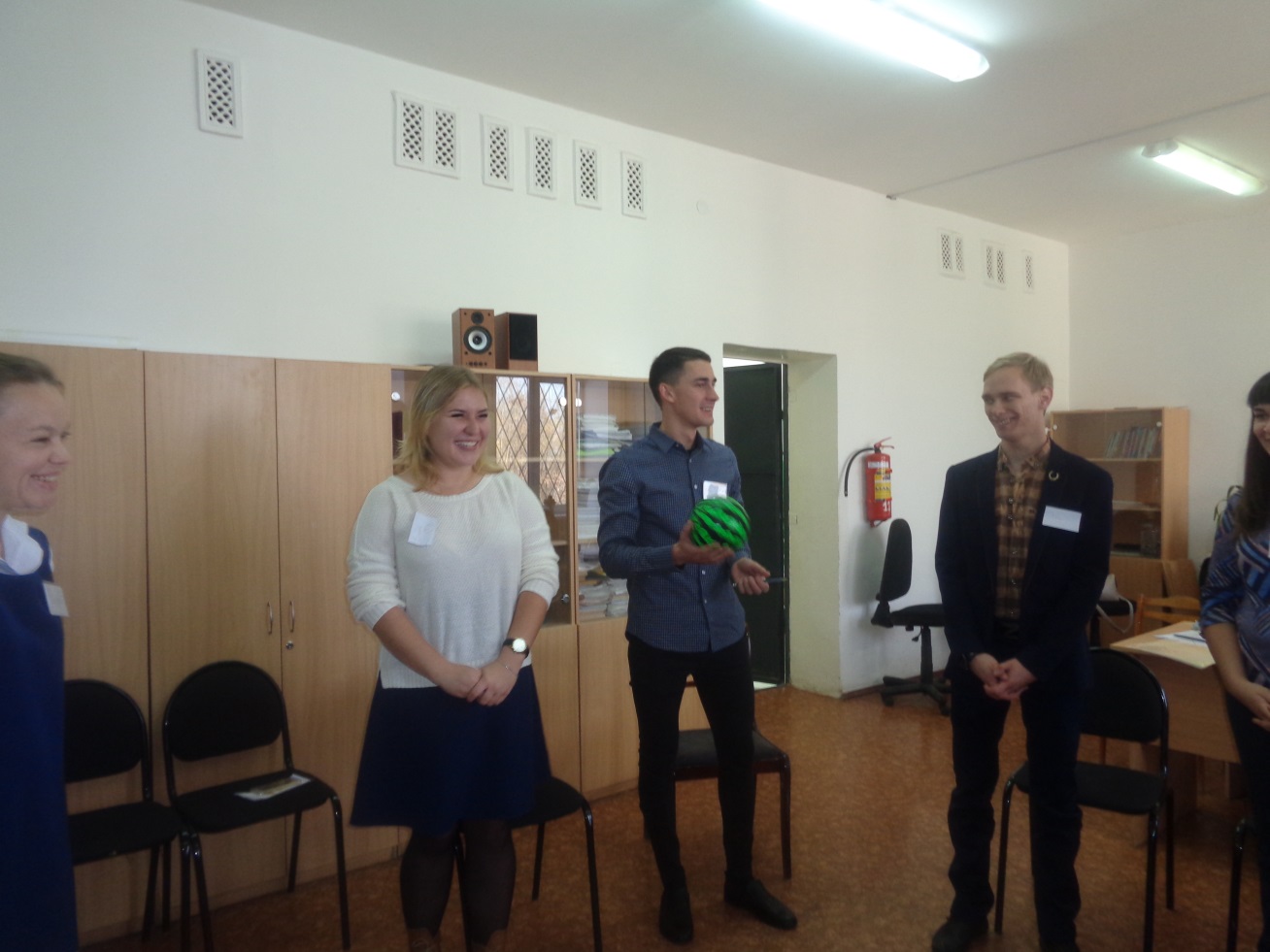 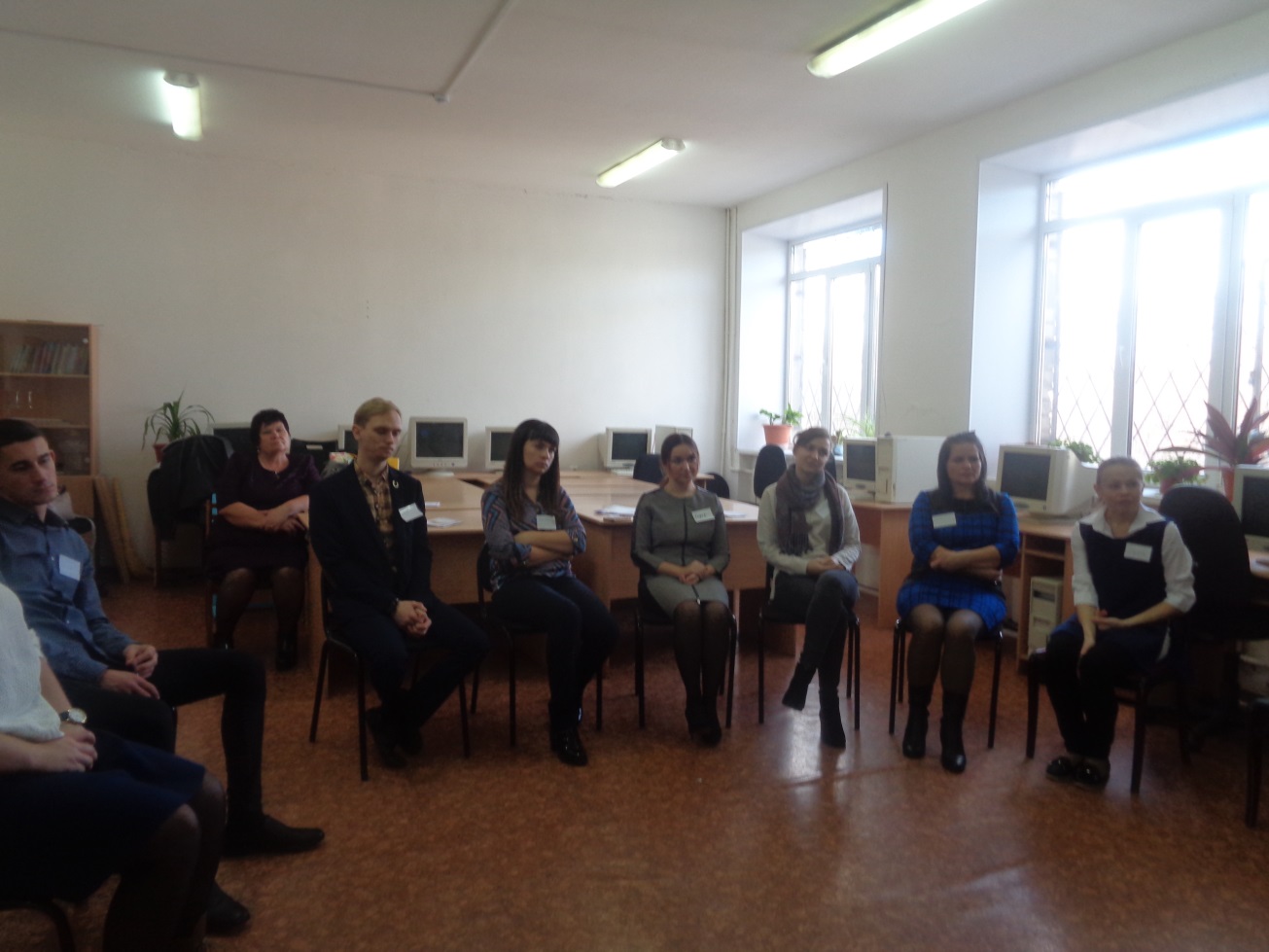 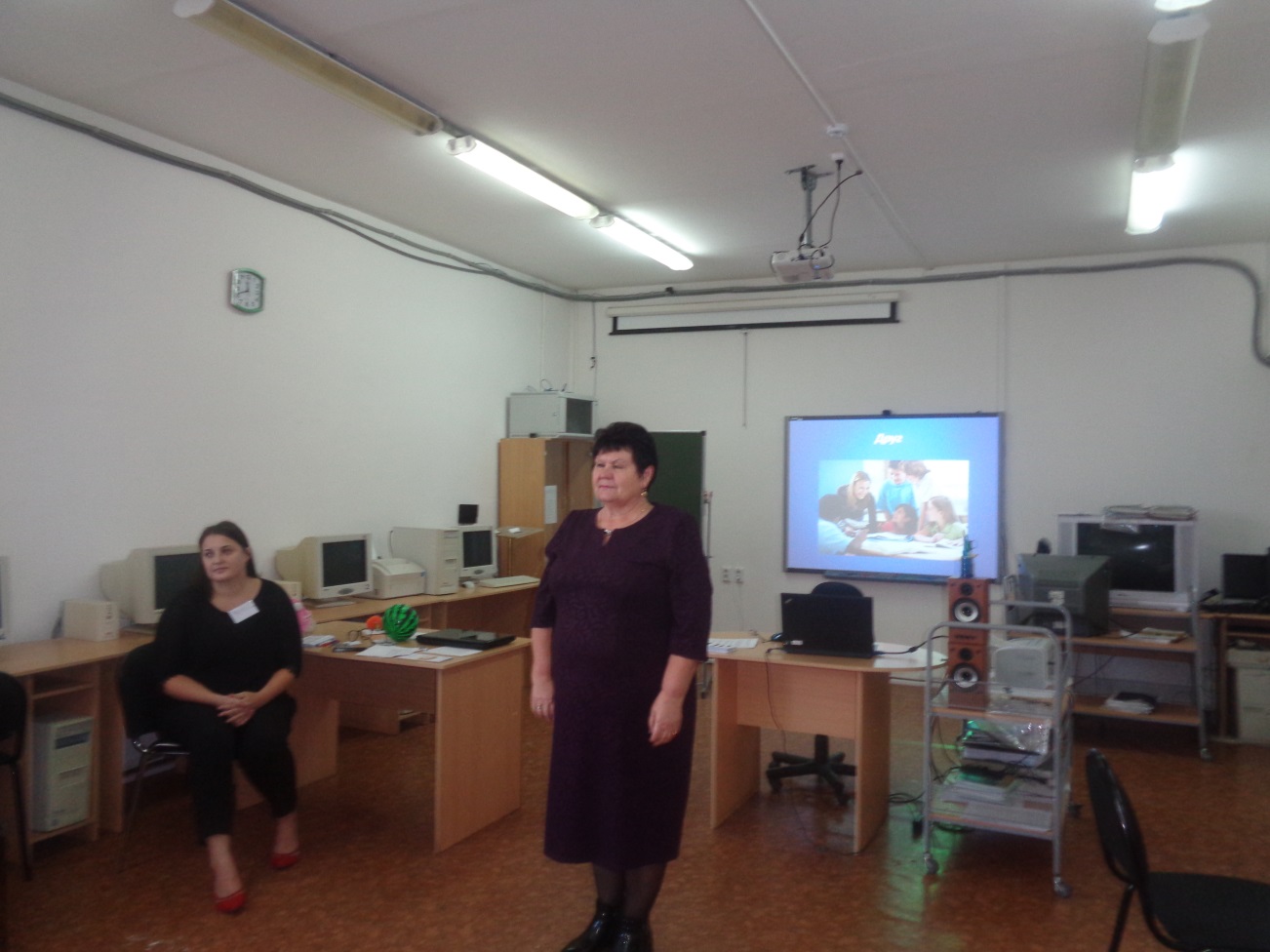 